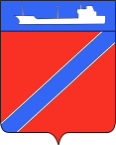 ПОСТАНОВЛЕНИЕАДМИНИСТРАЦИИ ТУАПСИНСКОГО ГОРОДСКОГО ПОСЕЛЕНИЯ               ТУАПСИНСКОГО РАЙОНА От 12.02.2020                                                                                     № 150г. ТуапсеОб изменении вида разрешенного использования земельного участка с кадастровым номером 23:51:0201004:193, расположенного по адресу: Краснодарский край, г. Туапсе, ул. Калараша, уч. 3д В соответствии с Градостроительным кодексом Российской Федерации, Федеральным законом от 6 октября 2003 года № 131-ФЗ «Об общих принципах организации местного самоуправления в Российской Федерации», Правилами землепользования и застройки Туапсинского городского поселения Туапсинского района, утвержденными решением Совета Туапсинского городского поселения от 24 сентября 2015 года № 43.2, учитывая заключение о результатах публичных слушаний от 29 января 2020 года,   п о с т а н о в л я ю:1. Предоставить разрешение на условно разрешенный вид использования земельного участка с кадастровым номером 23:51:0201004:193, расположенного по адресу: Краснодарский край, г. Туапсе, ул. Калараша,                 уч. 3д, площадью: 76 кв.м, (далее Земельный участок): блокированная жилая застройка.  2. Изменить вид разрешенного использования Земельного участка на следующий: блокированная жилая застройка.  3.   Отделу имущественных и земельных отношений (Калинина):1) опубликовать настоящее постановление в газете «Черноморье сегодня»;2) разместить настоящее постановление на официальном сайте администрации Туапсинского городского поселения Туапсинского района в информационно - телекоммуникационной сети «Интернет».4. Контроль за выполнением настоящего постановления возложить на заместителя главы администрации Туапсинского городского поселения Туапсинского района Ю.В. Кузьменко.5. Постановление вступает в силу со дня его подписания.Исполняющий обязанностиглавы Туапсинскогогородского поселенияТуапсинского района					   		     М.В. Кривопалов 